HYDREX 4102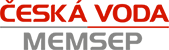 Technický list -  nezávazný dokument, slouží pro informaci o výrobku.Česká voda - MEMSEP, a.s.Informace o produktuHydrex 4102 je multifunkční antiscalant pro reverzní osmózu a nanofiltrační systémy.Detailní Studie prokázaly, že Hydrex 4102 je podstatně účinnější než mnoho konkurenčních výrobkůna kontrolu vodního kamene v reverzních osmózách a nonofiltračních systémech v širokém rozsahu podmínek. Produkt je hydrolyticky stabilní, a funguje v širokém rozsahu pH a obvykle nahrazuje potřebu dávkování kyselin.Hydrex 4102 velmi účinně tlumí úsady uhličitanu vápenatého, síranů ( Ca, Sr,Ba ), hydroxidu železitého a dalších úsad .Hydrex 4102 je certifikován dle ANSI / NSF Standard 60 pro použití v reverzní osmózách a nanofiltračních systémech i pro produkci pitných vod.VýhodyVysoce účinný antiscalant v širokém spektru aplikacíU většiny aplikací eliminuje potřebu dávkování kyselinSchváleno podle ANSI / NSF Standard pro výrobu pitné vody.Koncentrovaný a cenově výhodný produkt.Umožňuje aplikaci pro systémy pracující s vyšším podílem konverze.Informace AplikaceHydrex 4102 je mísitelný s vodou v jakémkoliv poměru i s permeátem. Doporučené minimální dávkování roztoku je 10% w / w .Přípravek Hydrex 4102 by měl být dávkován průběžně a přiměřeně k průtoku napájecí vody, pro udržení doporučeného dávkování.Správné dávkování je závislé na několika parametrech:teplota napájecí vody,pH,analýza vody.S dávkováním pomůže VWS konzultant po seznámení s provozními podmínkami.Přípravek by měl být aplikován v membránových systémech, až po odstranění chlóru pomocí siřičitanu sodného, a přefiltrování vody.Hydrex 4102 není kompatibilní se zbytky kationaktivních monomerů z předúpravy.SpecifikaceVzhled: Čirý až světle žlutý roztokMěrná hmotnost při 25 ° C: 1,35 - 1,45PH(10= roztok): 11-12Rozpustnost ve vodě: Rozpustný ve všech poměrechKompatibilita materiálůHydrex 4102 je vodný roztok a je korozivní v koncentrované formě. Dávkovací zařízení musí být odolné proti korozi.Vhodnými materiály jsou PVC, sklo, sklo vyztužené plasty, PP nebo HDPE.ObalHydrex 4102 je balen v obalech dle možností výrobce – kanystr,sud,kontejner.Informace o bezpečnostiProdukt je nebezpečný a je nutno s ním zacházet dle dodaného BLInformace není právně závazná.